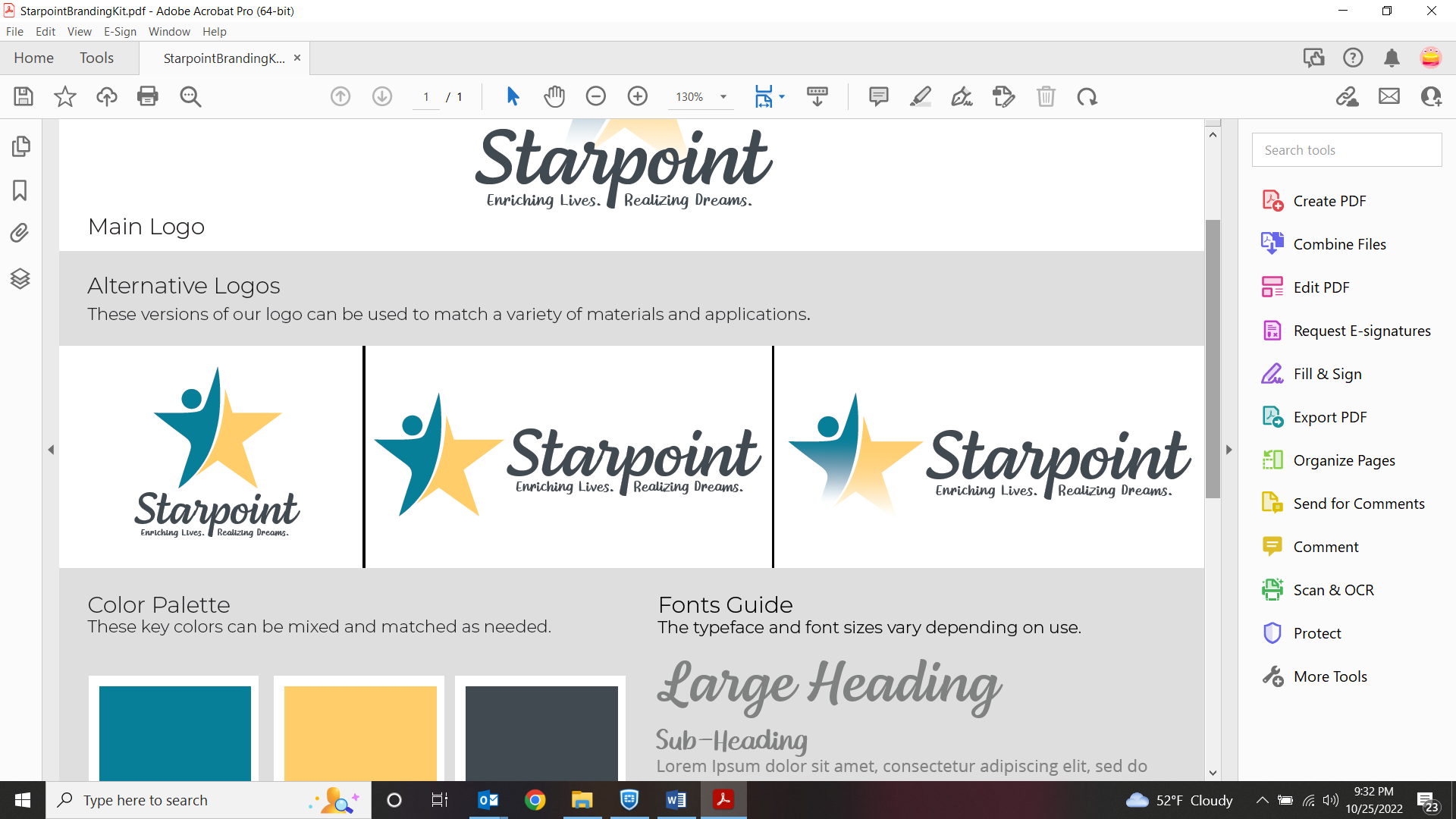    Board of Directors MeetingMarch 30th, 2023 at 6:00 PMHeld at the Starpoint Admin Building and via Zoom 
 https://us02web.zoom.us/my/starpointceo?pwd=Z01yelFZQWNPcnFKNURsclRSSjIvdz09Meeting ID: 268 825 6018 	Passcode:  222222       Salida Wifi: SPS@l1d@Meeting AgendaCall to Order							Board PresidentIntroduction of Guests and Public Comments		Board PresidentAction Item – Board Appointments 				Board PresidentMitch McCartney – Fremont County representativeAnnette Nimmo – Fremont County RepresentativeTerry Prewitt – Chaffee County RepresentativeBrenda Heckle – Chaffee County RepresentativeAmy Schmisseur – Fremont County RepresentativeAction Item – Consent Agenda				Board PresidentFebruary (Rescheduled to March) Meeting MinutesEHS DocumentsACF-IM-HS-23-01The Role of Head Start Programs in Addressing Lead in Water	EHS Credit card purchases Action Item – Financial Report				Colette MartinAction – Review and Filing of Financial reports (including EHS)Action – Closure of remaining US Bank accountsReport – Early Head Start Manager’s Report		Martha SagerEHS Board ReportCharges for previous grant year (Camnet) Review of ARPA Funding expendituresReport – Chief Executive Officer Report and Updates	Bryana Marsicano	Adjourn							Board President